Publicado en Barcelona el 13/12/2017 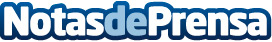 El blog Antivirus-Gratuito.es inaugura canal de YouTube con 5 vídeosAntivirus-Gratuito.es es un blog de ciberseguridad, en el cual los usuarios podrán encontrar consejos y trucos para mejorar la seguridad y privacidad de sus equipos informáticos. Además, es perfecto para todo tipo de personas, ya que no ofrece un contenido excesivamente técnico ni complicadoDatos de contacto:CarlosNota de prensa publicada en: https://www.notasdeprensa.es/el-blog-antivirus-gratuito-es-inaugura-canal Categorias: E-Commerce Ciberseguridad http://www.notasdeprensa.es